7th May 2019Dear Parents	No Family WorshipDue to staff training there will be no Family Worship this Friday.Leave of AbsenceIf your child is going be absent for any reason, please remember you must inform the school office so this can be recorded in our attendance data base. All holiday requests must be applied for using the school’s application form available from the school office, thank you.The Big BrekkieFor Christian Aid at St. Joe’s Grange Road Widdrington, Saturday 11th May 8-11amAll welcome.Stars out of SchoolPlease help us celebrate all the children’s achievements outside of school by sharing your special news with us. It can be anything from swimming, football, sporting awards or a special occasion such as a baptism. We will share all your success stories on the newsletter or school facebook page.This week Olivia in Elm class shared her amazing news with us. She successfully achieved her 20m swimming badge. This is fantastic for a little girl who is only in Year 1. Well done Olivia.Walk to School WeekMonday 20th May, walk to school week begins.  There are stickers, rewards and prizes for all who take part. Keeping you all fit at the same time!Reading It is essential you try and read with your child every day and record in their book if you have please. In some cases parents are not support their child with this and it impacts on their learning and progress . Please help us with your child’s learning by hearing them read, thank you. Tips for reading with children of any age:Set aside some timeFind somewhere quiet without any distractions - turn off the TV/radio/computer.Ask your child to choose a bookSharing books they have chosen shows you care what they think and that their opinion matters. This means they are more likely to engage with the book.Sit close togetherEncourage your child to hold the book themselves and/or turn the pages.Point to the picturesIf there are illustrations, relate them to something your child knows. Ask them to describe the characters or situation or what will happen next. Encourage them to tell you the story by looking at the pictures.Encourage your child to talk about the bookTalking about the characters and their dilemmas helps children understand relationships and is an excellent way for you to get to know each other or discuss difficult issues. Give your child plenty of time to respond. Ask them what will happen next, how a character might be feeling or how the book makes them feel.And lastly, above all - make it fun!It doesn't matter how you read with a child, as long as you both enjoy the time together. Don't be afraid to use funny voices - children love this!It's never too early to start reading with your baby too. https://www.booktrust.org.uk/books-and-reading/tips-and-advice/reading-tips/how-to-read-with-your-child/HOMEWORK REMINDERPlease can we remind all parents with pupils in Year 1-4 that MATHLETICS is part of your children’s weekly homework which supports their learning from the teachers in school. We appreciate your support in completely this every week please.KS2 Timestable Rockstars – keep up the fantastic work with this we need to keep improving our times tables and fluency ☺JEWELLERY Please remember that jewellery is not allowed to be worn in school for any physical activity which also includes Little Movers; please remove all items on the day of PE, swimming, etc. thank you.School Uniform/PE KitPlease remember black school shoes or all black trainers ONLY for school and PE kit must be in school at all times, thank you. PE t-shirts are available at the office. FREE SCHOOL MEALS (PUPIL PREMIUM) Some parents/carers whose income is below £16,190 per family are entitled to Free School Meals (OFSTED call this pupil premium). The school currently receives additional funding per pupil in our budget to use to support these pupils across the school. We use it to benefit every child by supporting us to have extra staff for small group work, buy resources to support small group work and interventions. A small proportion of this funding is used to subsidise Breakfast and Afterschool clubs and support half the cost of residential and school visits. The information is fully available on the school website for everyone to read. If you are entitled to apply please ring the Local Authority on 01670 623592.PunctualityPupils are recorded as being late for school if they arrive after the doors have closed and come in through the main school doors. Children who arrive after 9am receive an unauthorised mark.All Doors will be locked once classes are inside and the main entrance will have to be used!IF YOU ARE RUNNING LATE FOR ANY REASON OR YOUR CHILD IS NOT COMING INTO SCHOOL DUE TO SICKNESS OR OTHER CIRCUMSTANCES, PLEASE RING TO LET US KNOW, THANK YOU.All late marks show on children’s attendance registers and we will be routinely contacting parents whose children are regularly late. Our routines start the minute children arrive at school with children getting straight on with their independent work in class. Children arriving late miss out on vital learning time and find it harder to settle into the school day and some pupils get upset when they are constantly late. Please help us by ensuring your child is at school, ready to come in when the bell rings at 8.50am. We’ll keep you posted on how we are doing in our assemblies and newsletters.Attendance All schools in the Coquet Partnership have agreed that if an unauthorised leave of absence is taken during term time and the pupil’s attendance in the 12 month period leading up to the absence is less than 93%, an application to the Local Authority for a penalty notice will be made. Our overall school attendance target is 96%Ofsted AttendanceTo aim to an outstanding school Ofsted say- ’Pupils value their education and rarely miss a day at school. No groups of pupils are disadvantaged by low attendance. The attendance of pupils who have previously had exceptionally high rates of absence is rising quickly towards the national average’.Grange View needs every pupil at school every day to improve our overall attendance please!NO HOLIDAYS will be authorised in term time.We have Education Welfare Officer working with us this year who will be monitoring attendance very closely; especially the late marks so please ensure your child/ren are on the school yard for the bell at 8.50am every morning.Attendance w/e 26/04/19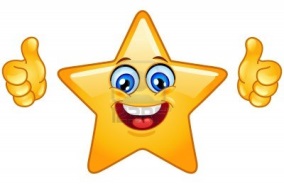 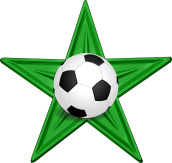 Making a difference at Grange ViewEasy Fund Raisingwww.easyfundraising.org.uk. Please register and keep Shopping online on this website for school funds. Every penny you spend helps school, thank yoWhen shopping at the coop - Supporting our local rainbows, brownies and guides with the points you earn – you all did a great job for Grange View last year ☺ Dates for diariesFri 10th May - Y3 Personal Best and Y4 WatersportsFri 10th May – NO FAMILY WORSHIPMon 13th May – KS2 trip to Ford CastleMon 20th May – Messy MondayTues 21st May – Spring BingoThurs 23rd May- Y3 Tag Rugby pmThurs 23rd May- FAMILY FITNESS with Little Movers Fiona 2.15pm- 3.15pm Nursery and Reception families Fri 24th May – school closes at 3.15pm for half term (Karate as usual)Mon 3rd June – school re-opens - KS2 Centre for Life Visit (more details to follow)Wed 5th June- Y4 Quad kids amThurs 6th June- Y4s Wooler Countryside Day all dayMon 17th June – Messy MondayThurs 20th June- Y4 Leavers Service at Newcastle Cathedral then Angel of the NorthFri 21st Sports Day- 1.30pm Reception to Y4.Mon 24th June – Y3 to Brinkburn Priory Tues 25th June – Summer BingoThurs 27th June- Reception Dance Festival with Little Movers- More info to follow from Mrs HerronFri 28th June- Summer Fair 2pmMon 15th July- Y4 Leavers Dinner out 4.30pm-6pm Lollo RossoTues 16th July- Y4 Leavers  Movie Event- 5.30pmFri 19th July- Final Family Worship of 2019. School Closes 1.30pm for the SummerMon 2nd September – Teacher Training DayTues 3rd September – Teacher Training DayWed 4th September -School re-opensKind regards,Mrs L Laskey Headteacher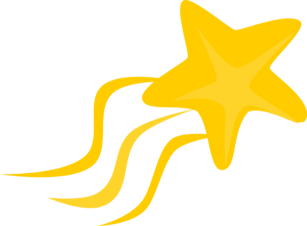 Grange View C.E. First SchoolWe aim to SPARKLE!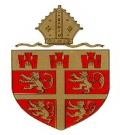 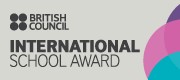 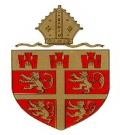 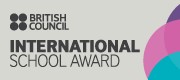 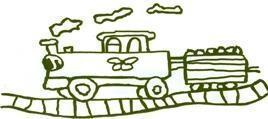 